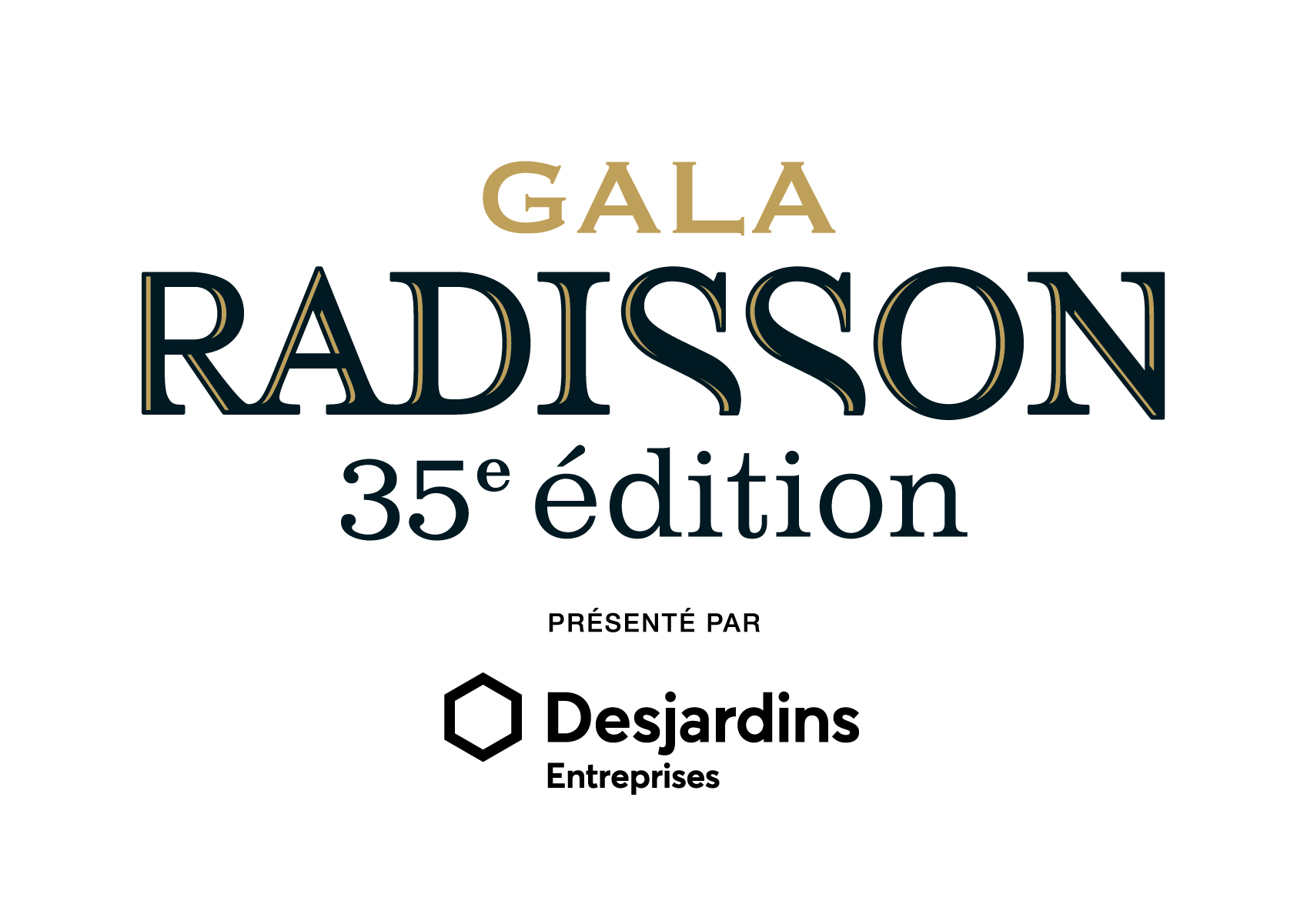 	ENTREPRISE CULTURELLE Pour les conditions d’admissibilité et autres informationsConsultez le DOCUMENT DE RÉFÉRENCE du Gala Radisson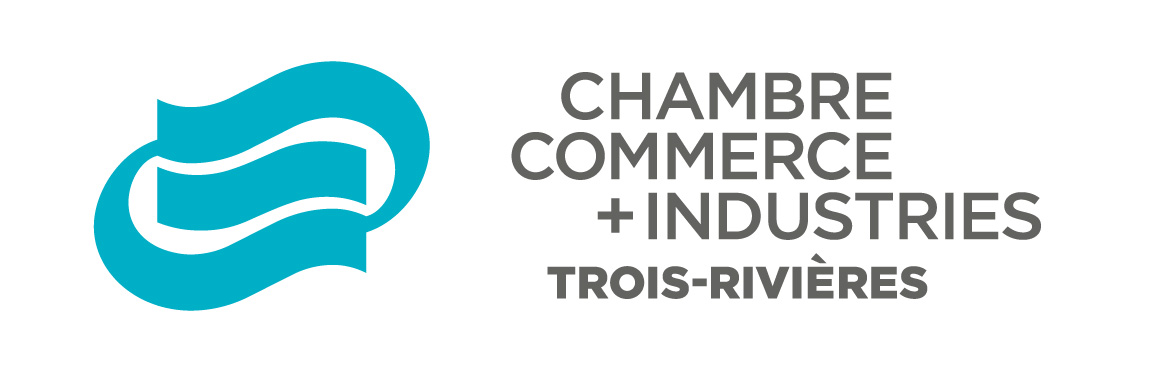 OBJECTIF DE LA CATÉGORIE Le Radisson « Entreprise culturelle » est décerné à une entreprise dont les principaux produits et services sont de nature culturelle ou artistique. Entrent dans cette définition les maisons d’édition, les musées et centres d’exposition, les salles de spectacle, les compagnies de théâtre, de danse, de musique, les librairies, les événements culturels, les entreprises de services de sonorisation, d’éclairage, de techniques de scène, etc. Ce Radisson est un prix de gestion qui récompense la stratégie de l’entreprise – selon les critères et pondération précisés ci-dessous; en ce sens, ce n’est pas un prix culturel portant un jugement sur la qualité artistique de l’entreprise ou de ses œuvres. NOTE : Toute l’information contenue dans ce cahier de mise en candidature pourra être rendue publique, à l’exception de l’information fournie dans la section « Qualité de la gestion financière » qui sera traitée de manière strictement confidentielle.CRITÈRES ET PONDÉRATIONINFORMATIONS GÉNÉRALESPRÉCISIONS SUR L’ENTREPRISERÉALISATIONS  Quelles sont les principales réalisations qui ont permis à votre entreprise de se démarquer au cours de la dernière année?En termes de maintien et/ou création d’emplois (20 % - maximum 15 lignes) En termes de qualité de la gestion (30 % - maximum 15 lignes) En termes d’assistance, fréquentation et développement des publics (25 % - maximum 15 lignes)                                                                  En termes de rayonnement et de notoriété générale (25 % - maximum 15 lignes) ANNEXESVous devez joindre une lettre d’appui de l’institution financière ou de la firme comptable pour témoigner de la qualité de la gestion financière. Cette lettre doit inclure la croissance des revenus autonomes en %. Vous pouvez également joindre tout document pertinent afin d’appuyer votre candidature (revue de presse, feuillet promotionnel, etc.).DÉCLARATION DE DÉPÔT DE MISE EN CANDIDATUREJe déclare que les renseignements fournis dans le présent cahier de mise en candidature sont exacts et ce, au meilleur de ma connaissance.________________________________________________		_____________________________Signature							DateDÉPÔT DU DOSSIER DE CANDIDATURELa Chambre de commerce et d’industries de Trois-Rivières doit recevoir, au plus tard le vendredi 8 novembre 2019 à 16 h, par courriel à l’adresse suivante : catherine.lajoie@cci3r.com. 
35e GALA RADISSONChambre de commerce et d’industries de Trois-Rivières1350, Royale  bureau 400, C.P. 1045Trois-Rivières (Québec) G9A 5K4Pour information : Catherine Lajoie │ 819 375-9628 │ catherine.lajoie@cci3r.com  CAHIER DE MISE EN CANDIDATURE35e édition (2020)Critères PondérationCréation et/ou maintien d’emplois 20 %Qualité de la gestion 30 %Assistance et fréquentation, développement des publics25 %Rayonnement local, national, international, notoriété générale25 %Nom de l’entreprise :Adresse :Code postal :Téléphone :Courriel :Site Internet :Date d’entrée en activité :Rayonnement de l’entreprise :Rayonnement de l’entreprise :Présentation de l’entreprise (maximum 15 lignes)                                                                        Quelle est la nature des principaux produits/services de l’entreprise? (maximum 10 lignes)Quelles sont brièvement l’historique et la mission de l’entreprise? (maximum 10 lignes)Nom du propriétaire ou dirigeant :Titre :Nom de la personne responsable de la mise en candidature:Titre :Téléphone :Courriel :